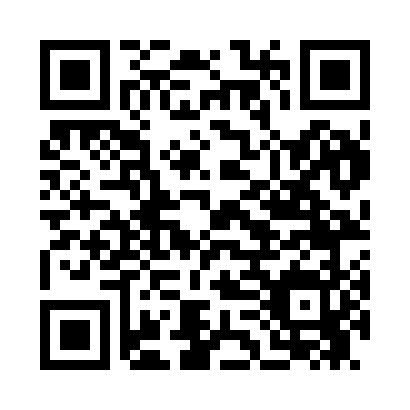 Prayer times for Clinton Village, New Hampshire, USAMon 1 Jul 2024 - Wed 31 Jul 2024High Latitude Method: Angle Based RulePrayer Calculation Method: Islamic Society of North AmericaAsar Calculation Method: ShafiPrayer times provided by https://www.salahtimes.comDateDayFajrSunriseDhuhrAsrMaghribIsha1Mon3:265:1312:524:578:3110:182Tue3:275:1312:524:578:3110:173Wed3:285:1412:524:578:3010:174Thu3:285:1512:524:578:3010:165Fri3:295:1512:534:578:3010:156Sat3:305:1612:534:578:2910:157Sun3:315:1612:534:578:2910:148Mon3:325:1712:534:578:2910:139Tue3:345:1812:534:578:2810:1210Wed3:355:1912:534:578:2810:1211Thu3:365:1912:534:578:2710:1112Fri3:375:2012:544:578:2710:1013Sat3:385:2112:544:578:2610:0914Sun3:395:2212:544:578:2510:0815Mon3:415:2312:544:578:2510:0616Tue3:425:2412:544:578:2410:0517Wed3:435:2512:544:568:2310:0418Thu3:455:2512:544:568:2310:0319Fri3:465:2612:544:568:2210:0220Sat3:475:2712:544:568:2110:0021Sun3:495:2812:544:568:209:5922Mon3:505:2912:544:558:199:5823Tue3:525:3012:544:558:189:5624Wed3:535:3112:544:558:179:5525Thu3:555:3212:544:558:169:5326Fri3:565:3312:544:548:159:5227Sat3:585:3412:544:548:149:5028Sun3:595:3512:544:548:139:4929Mon4:015:3612:544:538:129:4730Tue4:025:3712:544:538:119:4631Wed4:045:3812:544:528:109:44